Press ReleaseSub: DVC received IAC Corporate Awards 2023. Damodar Valley Corporation has been awarded as the winner of “Pioneering Work in Creating Future- Ready Inclusive Organization” in the Public Sector category of IAC Corporate Awards 2023 by the Industry Academia Conference . The award was received by the respected Member Secretary, DVC on 17.02.2023 at New Delhi. ************										17th  February 2023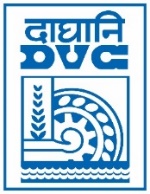 Damodar Valley CorporationInformation & Public Relations DepartmentDVC Towers, VIP Road, Kolkata – 700 054Contact: (033) 6607-2128E-mail : cpro@dvc.gov.in